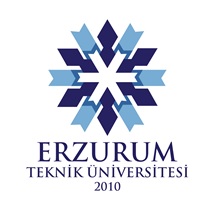 SOSYAL BİLİMLER ENSTİTÜSÜ…SEMİNER BAŞLIK…Adı SOYADIDanışman: Ünvanı Adı SOYADIAnabilim Dalı: ………………….Erzurum-YılHer hakkı saklıdırSEMİNER ETİK VE BİLDİRİM SAYFASISeminer içindeki bütün bilgilerin etik davranış ve akademik kurallar çerçevesinde elde edilerek sunulduğunu, ayrıca seminer yazım kurallarına uygun olarak hazırlanan bu çalışmada kullandığım her türlü kaynağa eksiksiz atıf yapıldığını ve aksinin ortaya çıkması durumunda her tür yasal sorumluluğu kabul ettiğimi beyan ediyorum. İÇİNDEKİLERÖZET SEMİNERİN ADIÖğrencinin Adı SOYADIDanışman: Ünvan Adı SOYADIYIL, (Sayfa Sayısı) sayfa	Metin Metin Metin Metin Metin Metin Metin Metin Metin Metin Metin Metin Metin Metin Metin Metin Metin Metin Metin Metin Metin Metin Metin Metin Metin Metin Metin Metin Metin Metin Metin Metin Metin Metin Metin Metin Metin Metin Metin Metin Metin Metin Metin Metin Metin Metin Metin Metin Metin Metin Metin Metin Metin Metin Metin Metin Metin Metin Metin Metin Metin Metin Metin Metin Metin Metin Metin Metin Metin Metin Metin Metin Metin Metin Metin Metin Metin Metin Metin Metin Metin Metin Metin Metin Metin Metin Metin Metin Metin Metin Metin Metin Metin Metin Metin Metin Metin Metin Metin Metin Metin Metin Metin Metin Metin Metin Metin Metin Metin Metin Metin Metin Metin Metin Metin Metin Metin Metin Metin Metin Metin Metin Metin Metin Metin Metin Metin Metin Metin Metin Metin Metin Metin Metin Metin Metin Metin Metin Metin Metin Metin Metin Metin Metin Metin Metin Metin Metin Metin Metin Metin Metin Metin Metin Metin Metin Metin Metin Metin Metin Metin Metin Metin Metin Metin Metin Metin Metin Metin Metin İki Sayfayı geçmemeliAnahtar Kelimeler: Xxxxxx, Xxxxx, Xxxxx, Xxxxxx, XxxxxxTABLOLAR LİSTESİ1.1  	Tablo Adı...………...……………………............................................................222.1	.............................................................................................................................333.2	.............................................................................................................................43ŞEKİLLER LİSTESİ1.1  	Şekil Adı………………………………...............................................................222.1	.............................................................................................................................333.2	.............................................................................................................................43GRAFİKLER LİSTESİ1.1	Grafik Adı	432.1	.............................................................................................................................482.2	.............................................................................................................................69SİMGE VE KISALTMALAR LİSTESİSimgeler	Açıklamaº	DereceC	Çevrim zamanı (dakika)g	Yerçekimi ivmesiK	Kelvinm	MetreP	BasınçKısaltmalar	AçıklamaHaz.	: HazırlayanEd.	: EditörTDK	: Türk Dil Kurumuçev.	: Çevirenbk.	: Bakınızvb.	: ve benzerleriGİRİŞBuraya metin gelecek. Buraya metin gelecek. Buraya metin gelecek. Buraya metin gelecek. Buraya metin gelecek. Buraya metin gelecek. Buraya metin gelecek. Buraya metin gelecek. Buraya metin gelecek. Buraya metin gelecek. Buraya metin gelecek. Buraya metin gelecek. Buraya metin gelecek. Buraya metin gelecek. Buraya metin gelecek.Buraya metin gelecek. Buraya metin gelecek. Buraya metin gelecek. Buraya metin gelecek. Buraya metin gelecek. Buraya metin gelecek. Buraya metin gelecek. Buraya metin gelecek. Buraya metin gelecek. Buraya metin gelecek. Buraya metin gelecek. Buraya metin gelecek. Buraya metin gelecek. Buraya metin gelecek. Buraya metin gelecek. Buraya metin gelecek. Buraya metin gelecek. Buraya metin gelecek. Buraya metin gelecek. Buraya metin gelecek. Buraya metin gelecek. Buraya metin gelecek. Buraya metin gelecek. Buraya metin gelecek. Buraya metin gelecek. Buraya metin gelecek. Buraya metin gelecek. Buraya metin gelecek. Buraya metin gelecek. Buraya metin gelecek. Buraya metin gelecek. Buraya metin gelecek. Buraya metin gelecek. Buraya metin gelecek. Buraya metin gelecek. Buraya metin gelecek. Buraya metin gelecek. Buraya metin gelecek. Buraya metin gelecek. Buraya metin gelecek. Buraya metin gelecek.Buraya metin gelecek. Buraya metin gelecek. Buraya metin gelecek. Buraya metin gelecek. Buraya metin gelecek. Buraya metin gelecek. Buraya metin gelecek. Buraya metin gelecek. Buraya metin gelecek. Buraya metin gelecek. Buraya metin gelecek. Buraya metin gelecek. Buraya metin gelecek. Buraya metin gelecek. Buraya metin gelecek.Buraya metin gelecek. Buraya metin gelecek. Buraya metin gelecek. Buraya metin gelecek. Buraya metin gelecek. Buraya metin gelecek. Buraya metin gelecek. Buraya metin gelecek. Buraya metin gelecek. Buraya metin gelecek. Buraya metin gelecek. Buraya metin gelecek. Buraya metin gelecek. Buraya metin gelecek. Buraya metin gelecek.Buraya metin gelecek. Buraya metin gelecek. Buraya metin gelecek. Buraya metin gelecek. Buraya metin gelecek. Buraya metin gelecek. Buraya metin gelecek. Buraya metin gelecek. Buraya metin gelecek. Buraya metin gelecek. Buraya metin gelecek. Buraya metin gelecek. Buraya metin gelecek. Buraya metin gelecek. Buraya metin gelecek.Buraya metin gelecek. Buraya metin gelecek. Buraya metin gelecek. Buraya metin gelecek. Buraya metin gelecek. Buraya metin gelecek. Buraya metin gelecek. Buraya metin gelecek. Buraya metin gelecek. Buraya metin gelecek. Buraya metin gelecek. Buraya metin gelecek. Buraya metin gelecek. Buraya metin gelecek. Buraya metin gelecek.Buraya metin gelecek. Buraya metin gelecek. Buraya metin gelecek. Buraya metin gelecek. Buraya metin gelecek. Buraya metin gelecek. Buraya metin gelecek. Buraya metin gelecek. Buraya metin gelecek. Buraya metin gelecek. Buraya metin gelecek. Buraya metin gelecek.Buraya metin gelecek. Buraya metin gelecek. Buraya metin gelecek. Buraya metin gelecek. Buraya metin gelecek. Buraya metin gelecek. Buraya metin gelecek. Buraya metin gelecek. Buraya metin gelecek. Buraya metin gelecek. Buraya metin gelecek. Buraya metin gelecek. Buraya metin gelecek. Buraya metin gelecek. Buraya metin gelecek.Buraya metin gelecek. Buraya metin gelecek. Buraya metin gelecek. Buraya metin gelecek. Buraya metin gelecek. Buraya metin gelecek. Buraya metin gelecek. Buraya metin gelecek. Buraya metin gelecek. Buraya metin gelecek. Buraya metin gelecek. Buraya metin gelecek. Buraya metin gelecek. Buraya metin gelecek. Buraya metin gelecek.Buraya metin gelecek. Buraya metin gelecek. Buraya metin gelecek. Buraya metin gelecek. Buraya metin gelecek. Buraya metin gelecek. Buraya metin gelecek. Buraya metin gelecek. Buraya metin gelecek. Buraya metin gelecek. Buraya metin gelecek. Buraya metin gelecek. Buraya metin gelecek. Buraya metin gelecek. Buraya metin gelecek.Buraya metin gelecek. Buraya metin gelecek. Buraya metin gelecek. Buraya metin gelecek. Buraya metin gelecek. Buraya metin gelecek. Buraya metin gelecek. Buraya metin gelecek. Buraya metin gelecek. Buraya metin gelecek. Buraya metin gelecek. Buraya metin gelecek.BİRİNCİ BÖLÜM BÖLÜM ADI1.1. BİRİNCİ DERECE BAŞLIKBuraya metin gelecek. Buraya metin gelecek. Buraya metin gelecek. Buraya metin gelecek. Buraya metin gelecek. Buraya metin gelecek. Buraya metin gelecek. Buraya metin gelecek. Buraya metin gelecek. Buraya metin gelecek. Buraya metin gelecek. Buraya metin gelecek. Buraya metin gelecek. Buraya metin gelecek. Buraya metin gelecek.Buraya metin gelecek. Buraya metin gelecek. Buraya metin gelecek. Buraya metin gelecek. Buraya metin gelecek. Buraya metin gelecek. Buraya metin gelecek. Buraya metin gelecek. Buraya metin gelecek. Buraya metin gelecek. Buraya metin gelecek. Buraya metin gelecek. Buraya metin gelecek. Buraya metin gelecek. Buraya metin gelecek.Buraya metin gelecek. Buraya metin gelecek. Buraya metin gelecek. Buraya metin gelecek. Buraya metin gelecek. Buraya metin gelecek. Buraya metin gelecek. Buraya metin gelecek. Buraya metin gelecek. Buraya metin gelecek. Buraya metin gelecek. Buraya metin gelecek. Buraya metin gelecek. Buraya metin gelecek. Buraya metin gelecek.1.1.1. İkinci Derece BaşlıkBuraya metin gelecek. Buraya metin gelecek. Buraya metin gelecek. Buraya metin gelecek. Buraya metin gelecek. Buraya metin gelecek. Buraya metin gelecek. Buraya metin gelecek. Buraya metin gelecek. Buraya metin gelecek. Buraya metin gelecek. Buraya metin gelecek. Buraya metin gelecek. Buraya metin gelecek. Buraya metin gelecek.Buraya metin gelecek. Buraya metin gelecek. Buraya metin gelecek. Buraya metin gelecek. Buraya metin gelecek. Buraya metin gelecek. Buraya metin gelecek. Buraya metin gelecek. Buraya metin gelecek. Buraya metin gelecek. Buraya metin gelecek. Buraya metin gelecek. Buraya metin gelecek. Buraya metin gelecek. Buraya metin gelecek.Buraya metin gelecek. Buraya metin gelecek. Buraya metin gelecek. Buraya metin gelecek. Buraya metin gelecek. Buraya metin gelecek. Buraya metin gelecek. Buraya metin gelecek. Buraya metin gelecek. Buraya metin gelecek. Buraya metin gelecek. Buraya metin gelecek. Buraya metin gelecek. Buraya metin gelecek. Buraya metin gelecek.1.2. BİRİNCİ DERECE BAŞLIKBuraya metin gelecek. Buraya metin gelecek. Buraya metin gelecek. Buraya metin gelecek. Buraya metin gelecek. Buraya metin gelecek. Buraya metin gelecek. Buraya metin gelecek. Buraya metin gelecek. Buraya metin gelecek. Buraya metin gelecek. Buraya metin gelecek. Buraya metin gelecek. Buraya metin gelecek. Buraya metin gelecek.1.2.1. İkinci Derece BaşlıkBuraya metin gelecek. Buraya metin gelecek. Buraya metin gelecek. Buraya metin gelecek. Buraya metin gelecek. Buraya metin gelecek. Buraya metin gelecek. Buraya metin gelecek. Buraya metin gelecek. Buraya metin gelecek. Buraya metin gelecek. Buraya metin gelecek. Buraya metin gelecek. Buraya metin gelecek. Buraya metin gelecek.1.2.1.1. Üçüncü Derece BaşlıkBuraya metin gelecek. Buraya metin gelecek. Buraya metin gelecek. Buraya metin gelecek. Buraya metin gelecek. Buraya metin gelecek. Buraya metin gelecek. Buraya metin gelecek. Buraya metin gelecek. Buraya metin gelecek. Buraya metin gelecek. Buraya metin gelecek. Buraya metin gelecek. Buraya metin gelecek. Buraya metin gelecek.1.2.1.1.1. Dördüncü Derece BaşlıkBuraya metin gelecek. Buraya metin gelecek. Buraya metin gelecek. Buraya metin gelecek. Buraya metin gelecek. Buraya metin gelecek. Buraya metin gelecek. Buraya metin gelecek. Buraya metin gelecek. Buraya metin gelecek. Buraya metin gelecek. Buraya metin gelecek. Buraya metin gelecek. Buraya metin gelecek. Buraya metin gelecek.İKİNCİ BÖLÜM BÖLÜM ADI2.1. BİRİNCİ DERECE BAŞLIKBuraya metin gelecek. Buraya metin gelecek. Buraya metin gelecek. Buraya metin gelecek. Buraya metin gelecek. Buraya metin gelecek. Buraya metin gelecek. Buraya metin gelecek. Buraya metin gelecek. Buraya metin gelecek. Buraya metin gelecek. Buraya metin gelecek. Buraya metin gelecek. Buraya metin gelecek. Buraya metin gelecek.2.2. BİRİNCİ DERECE BAŞLIKBuraya metin gelecek. Buraya metin gelecek. Buraya metin gelecek. Buraya metin gelecek. Buraya metin gelecek. Buraya metin gelecek. Buraya metin gelecek. Buraya metin gelecek. Buraya metin gelecek. Buraya metin gelecek. Buraya metin gelecek. Buraya metin gelecek. Buraya metin gelecek. Buraya metin gelecek. Buraya metin gelecek.2.3. BİRİNCİ DERECE BAŞLIKBuraya metin gelecek. Buraya metin gelecek. Buraya metin gelecek. Buraya metin gelecek. Buraya metin gelecek. Buraya metin gelecek. Buraya metin gelecek. Buraya metin gelecek. Buraya metin gelecek. Buraya metin gelecek. Buraya metin gelecek. Buraya metin gelecek. Buraya metin gelecek. Buraya metin gelecek. Buraya metin gelecek.2.4. BİRİNCİ DERECE BAŞLIKBuraya metin gelecek. Buraya metin gelecek. Buraya metin gelecek. Buraya metin gelecek. Buraya metin gelecek. Buraya metin gelecek. Buraya metin gelecek. Buraya metin gelecek. Buraya metin gelecek. Buraya metin gelecek. Buraya metin gelecek. Buraya metin gelecek. Buraya metin gelecek. Buraya metin gelecek. Buraya metin gelecek.	Maddelerin Yazımı:Metin Metin Metin Metin Metin Metin Metin Metin Metin Metin Metin Metin Metin Metin Metin Metin Metin Metin Metin Metin Metin Metin Metin Metin Metin Metin Metin Metin Metin Metin Metin Metin Metin Metin Metin Metin Metin Metin Metin Metin Metin Metin Metin Metin Metin Metin Metin Metin Metin Metin Metin Metin Metin Metin Metin Metin Metin Metin Metin Metin Metin Metin Metin Metin Metin Metin Metin Metin Metin Metin Metin Metin Metin Metin Metin Metin Metin Metin Metin Metin Metin Metin Metin Metin Metin Metin Metin Metin Metin Metin Metin Metin Metin Metin Metin Metin Metin Metin Metin Metin Metin Metin:Maddemaddemaddemaddemaddemaddemaddemaddemaddemaddemaddemaddemaddemaddemaddemaddemaddemaddemaddemadde.Maddemaddemaddemaddemaddemaddemaddemaddemaddemaddemaddemaddemaddemaddemaddemaddemaddemaddemaddemadde.Maddemaddemaddemaddemaddemaddemaddemaddemaddemaddemaddemaddemaddemaddemaddemaddemaddemadde.Madde madde madde madde madde madde madde madde.Madde madde madde madde madde madde madde madde madde.Madde madde madde madde madde madde maddeMetin Metin Metin Metin Metin Metin Metin Metin Metin Metin Metin Metin Metin Metin Metin Metin Metin Metin Metin Metin Metin Metin Metin Metin Metin Metin Metin Metin Metin Metin Metin Metin Metin Metin Metin Metin Metin Metin Metin Metin Metin Metin Metin Metin Metin Metin Metin Metin Metin Metin Metin Metin Metin Metin Metin Metin Metin Metin Metin Metin Metin Metin Metin Metin Metin Metin Metin Metin Metin Metin Metin Metin Metin Metin Metin Metin Metin.Tabloların Metin İçinde GösterimiMetin Metin Metin Metin Metin Metin Metin Metin Metin Metin Metin Metin Metin Metin Metin Metin Metin Metin Metin Metin Metin Metin Metin Metin Metin Metin Metin Metin Metin Metin Metin Metin Metin Metin Metin Metin Metin Metin Metin Metin Metin Metin Metin Metin Metin Metin Metin Metin Metin Metin Metin Metin Metin Metin Metin Metin Metin Metin Metin Metin Metin Metin Metin Metin Metin Metin Metin Metin Metin Metin Metin Metin Metin Metin Metin Metin Metin Metin Metin Metin Metin Metin Metin Metin Metin Metin Metin Metin Metin Metin Metin Metin Metin Metin Metin Metin Metin Metin Metin Metin Metin Metin Metin Metin Metin Metin Metin Metin Metin Metin Metin Metin Metin Metin Metin Metin Metin Metin Metin Metin Metin Metin Metin Metin Metin Metin Metin Metin Metin Metin Metin Metin Metin Metin Metin Metin Metin Metin Metin Metin Metin Metin Metin Metin.Tablo 2.1 Sistemin Üretim İhtiyaçlarına Uyarlanan Üretim KontrolleriKaynak: Karmarkar, 1989: 25Şekillerin Metin İçinde Gösteri miMetin Metin Metin Metin Metin Metin Metin Metin Metin Metin Metin Metin Metin Metin Metin Metin Metin Metin Metin Metin Metin Metin Metin Metin Metin Metin Metin Metin Metin Metin Metin Metin Metin Metin Metin Metin Metin Metin Metin Metin Metin Metin Metin Metin Metin Metin Metin Metin Metin Metin Metin Metin Metin Metin Metin Metin Metin Metin Metin Metin Metin Metin Metin Metin Metin Metin Metin Metin Metin Metin Metin Metin Metin Metin Metin Metin Metin Metin Metin Metin Metin Metin Metin Metin Metin Metin Metin Metin Metin Metin Metin Metin Metin Metin Metin Metin Metin Metin Metin Metin Metin Metin Metin Metin Metin Metin Metin Metin Metin Metin Metin Metin Metin Metin Metin Metin Metin Metin Metin Metin Metin Metin Metin Metin Metin Metin Metin Metin Metin Metin Metin Metin Metin Metin Metin Metin Metin Metin Metin Metin Metin Metin Metin Metin.Şekil 2.1 Eski ve Yeni Ekonomide Karar Mekanizması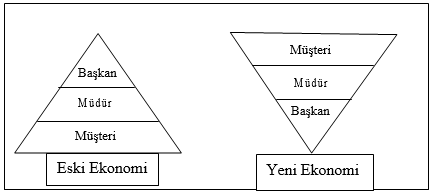   Kaynak: Atabay, 2002: 4Metin Metin Metin Metin Metin Metin Metin Metin Metin Metin Metin Metin Metin Metin Metin Metin Metin Metin Metin Metin Metin Metin Metin Metin Metin Metin Metin Metin Metin Metin Metin Metin Metin Metin Metin Metin Metin Metin Metin Metin Metin Metin Metin Metin Metin Metin Metin Metin Metin Metin Metin Metin Metin Metin Metin Metin Metin Metin Metin Metin Metin Metin Metin Metin Metin Metin Metin Metin Metin Metin Metin Metin Metin Metin Metin Metin Metin Metin Metin Metin Metin Metin Metin Metin Metin.Graf ik lerin Metin İçin de Gösteri miMetin Metin Metin Metin Metin Metin Metin Metin Metin Metin Metin Metin Metin Metin Metin Metin Metin Metin Metin Metin Metin Metin Metin Metin Metin Metin Metin Metin Metin Metin Metin Metin Metin Metin Metin Metin Metin Metin Metin Metin Metin Metin Metin Metin Metin Metin Metin Metin Metin Metin Metin Metin Metin Metin Metin Metin Metin Metin Metin Metin Metin Metin Metin Metin Metin Metin Metin Metin Metin Metin Metin Metin Metin Metin Metin Metin Metin Metin Metin Metin Metin Metin Metin Metin Metin Metin Metin Metin Metin Metin Metin Metin Metin Metin Metin Metin Metin Metin Metin Metin Metin Metin Metin Metin Metin Metin Metin Metin Metin Metin Metin Metin Metin Metin Metin Metin Metin Metin Metin Metin Metin Metin Metin Metin Metin Metin Metin Metin Metin Metin Metin Metin Metin Metin Metin Metin Metin Metin Metin Metin Metin Metin Metin Metin.Grafik 2.1 Masaüstü Bilgisayar Parça Satış Oranları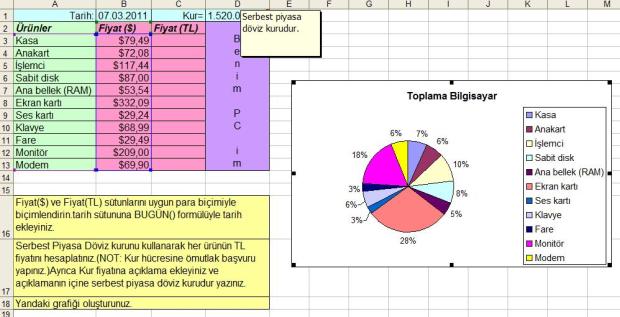 	      Kaynak: PC World, 1995: 6Tablo 2.2 Çalışmada Kullanılan Ülkelerdeki Ar-Ge Harcamalarının GSYH İçerisindeki Payı (%)Kaynak: www.worldbank.com, www.oecd.org. *Ortalama Değerler: Her ülke için belirtilen Ar-Ge harcamalarının GSYH içindeki payları toplanarak yıl sayısına bölümü şeklinde elde edilmiştir. Ayrıca yukarıda belirtilen veriler Dünya Bankasının 30/01/2019 tarihli güncellemesi ile elde edilmiştir. Alıntıların YazımıKırk kelimeye kadar alıntılar	Xxxxx xxxxx xxxxx xxxxxxx xxxxx xxxxxxx xxxxxxxxxx xxxxxxx xxxxxxxxxxx xxxxx xxxxxxxx xxxxxx xxxxxxxx xxxx xxxxxxxx xxxxxxxxxx xxxxxxxx xxxxxxx xxxxxxxxx. Kaplan ve Sadocks (1994) yaptıkları çalışmada, “aile içi şiddetin, bulaşıcı bir nitelikle ailenin üyeleri arasında yaygınlık kazanma eğiliminde olduğu” sonucunu ortaya koymuşlardır. Xxxxxxx xxxxxxxxxx xxxxxxxxxxxx xxxxxxxxxxxxxxxxx xxxxxxxx xxxx xx xxxxxxx xxxx xxxx xxxxxxxxxxx xxxx xxxxxxxx.Kırk kelimeden fazla alıntılar	Xxxxxx xxxxxxxxx xxxxxxx xxxxxx xxxxxxxxx xxxxxxx xxxxxx xxxxxxxxxx xxxxxxxx xxxx xxxxx xxxxxx xxxxxxx xxxxx xxxxxx xxxxxx xxxxxxxx xxxxxxxxx xxxxx xxx xxxxx xxxxxxx. Atkinson (1999: 75), 536 erkek çocuk üzerinde yapılan bir araştırmanın sonucunu şu şekilde ifade etmektedir: Moffitt’in araştırmasıyla elde edilen bulgular son derece önemlidir. Hem nöropsikolojik kusurları olan hem de olumsuz ev ortamında yaşayan çocukların, saldırganlık ölçeğinde, nöropsikolojik sorunları olmayan ve olumsuz ev ortamında yaşamayan çocuklara kıyasla dört kat daha fazla saldırganlık eğilimleri sergilediklerini tespit edilmiştir.	Xxxxxxx xxxxxx xxxxx xxxxxx xxxxxx xxxxxx xxxxxx xxxx xxxxxxx xxxxxxxxx xxxxx xxxxx xxxxxx xxxxxxxx xxxxx xxxxxx xxxx xxxxxxxxxx xxxxxxx xxxxxxxxx xxxx xxxxx xxxxx xxxxx xxxxxxx xxxxxxx xxxxxxxxxxxxxx xxxxxxx xxxxxxxxx xxxx xxxxx xxx xxxx xxxxxxx xxxxxxxxx.ÜÇÜNCÜ BÖLÜM BÖLÜM ADI3.1. BİRİNCİ DERECE BAŞLIKBuraya metin gelecek. Buraya metin gelecek. Buraya metin gelecek. Buraya metin gelecek. Buraya metin gelecek. Buraya metin gelecek. Buraya metin gelecek. Buraya metin gelecek. Buraya metin gelecek. Buraya metin gelecek. Buraya metin gelecek. Buraya metin gelecek. Buraya metin gelecek. Buraya metin gelecek. Buraya metin gelecek.3.2. BİRİNCİ DERECE BAŞLIKBuraya metin gelecek. Buraya metin gelecek. Buraya metin gelecek. Buraya metin gelecek. Buraya metin gelecek. Buraya metin gelecek. Buraya metin gelecek. Buraya metin gelecek. Buraya metin gelecek. Buraya metin gelecek. Buraya metin gelecek. Buraya metin gelecek. Buraya metin gelecek. Buraya metin gelecek. Buraya metin gelecek.3.3. BİRİNCİ DERECE BAŞLIKBuraya metin gelecek. Buraya metin gelecek. Buraya metin gelecek. Buraya metin gelecek. Buraya metin gelecek. Buraya metin gelecek. Buraya metin gelecek. Buraya metin gelecek. Buraya metin gelecek. Buraya metin gelecek. Buraya metin gelecek. Buraya metin gelecek. Buraya metin gelecek. Buraya metin gelecek. Buraya metin gelecek.3.4. BİRİNCİ DERECE BAŞLIKBuraya metin gelecek. Buraya metin gelecek. Buraya metin gelecek. Buraya metin gelecek. Buraya metin gelecek. Buraya metin gelecek. Buraya metin gelecek. Buraya metin gelecek. Buraya metin gelecek. Buraya metin gelecek. Buraya metin gelecek. Buraya metin gelecek. Buraya metin gelecek. Buraya metin gelecek. Buraya metin gelecek.SONUÇBuraya metin gelecek. Buraya metin gelecek. Buraya metin gelecek. Buraya metin gelecek. Buraya metin gelecek. Buraya metin gelecek. Buraya metin gelecek. Buraya metin gelecek. Buraya metin gelecek. Buraya metin gelecek. Buraya metin gelecek. Buraya metin gelecek. Buraya metin gelecek. Buraya metin gelecek. Buraya metin gelecek.Buraya metin gelecek. Buraya metin gelecek. Buraya metin gelecek. Buraya metin gelecek. Buraya metin gelecek. Buraya metin gelecek. Buraya metin gelecek. Buraya metin gelecek. Buraya metin gelecek. Buraya metin gelecek. Buraya metin gelecek. Buraya metin gelecek. Buraya metin gelecek. Buraya metin gelecek. Buraya metin gelecek.Buraya metin gelecek. Buraya metin gelecek. Buraya metin gelecek. Buraya metin gelecek. Buraya metin gelecek. Buraya metin gelecek. Buraya metin gelecek. Buraya metin gelecek. Buraya metin gelecek. Buraya metin gelecek. Buraya metin gelecek. Buraya metin gelecek. Buraya metin gelecek. Buraya metin gelecek. Buraya metin gelecek.Buraya metin gelecek. Buraya metin gelecek. Buraya metin gelecek. Buraya metin gelecek. Buraya metin gelecek. Buraya metin gelecek. Buraya metin gelecek. Buraya metin gelecek. Buraya metin gelecek. Buraya metin gelecek. Buraya metin gelecek. Buraya metin gelecek. Buraya metin gelecek. Buraya metin gelecek. Buraya metin gelecek.Buraya metin gelecek. Buraya metin gelecek. Buraya metin gelecek. Buraya metin gelecek. Buraya metin gelecek. Buraya metin gelecek. Buraya metin gelecek. Buraya metin gelecek. Buraya metin gelecek. Buraya metin gelecek. Buraya metin gelecek. Buraya metin gelecek. Buraya metin gelecek. Buraya metin gelecek. Buraya metin gelecek. KAYNAKLARAggrey, K. K. (2012). The collaboration between the NHS Trusts (Lincolnshire Foundation Partnership Trusts) and the voluntary sector on performance of mental health care delivery in Lincolnshire [Yayınlanmamış doktora tezi]. University of Lincoln. BBC. (2013, February 3). All human behaviour can be reduced to four basic emotions. http://www.bbc.co.uk/news/uk-scotland-glasgow-west-26019586 Cottrell, S. (2013). The study skills handbook (5th ed.). Palgrave Macmillan.Cottrell, S. (2013b). The study skills homework. Palgrave Macmillan.Department for Education & Department of Health. (2015). Special educational needs and disability code of practice: 0 to 25 years: Statutory guidance for organisations which work with and support children and young people who have special educational needs or disabilities. https://assets.publishing.service.gov.uk/government/uploads/system/uploads/attachment_data/file/398815/SEND_Code_of_Practice_January_2015.pdf Fergus, P., Abdulaimma, B., Carter, C., & Round, S. (2014, January 10-13). Interactive mobile technology for children with autism spectrum condition [Conference session]. Consumer Communications and Networking Conference Las Vegas, NV, United States. http://doi.org/10.1109/CCNC.2014.6866647 Garafalo, A., & Dupuis, P. (2013). The impact of coercive false-confession evidence on mock juror perception. Open Access Journal of Forensic Psychology, 5, 29-39. https://www.oajfp.com/blank-5 Greig, A., Taylor, J., & MacKay, T. (2013). Doing research with children: A practical guide. Sage.Home Office. (2014). Improving police integrity: Reforming the police complaints and disciplinary systems. CM8976. MSO. https://assets.publishing.service.gov.uk/government/uploads/system/uploads/attachment_data/file/385900/45363_Cm_8976_Press.pdf Hutchinson, J. C., Jones, L., Vitti, S. N., Moore, A., Dalton, P. C., & O'Neil, B. J. (2018). The influence of self-selected music on affect-regulated exercise intensity and remembered pleasure during treadmill running. Sport, Exercise, and Performance Psychology, 7(1), 80–92. https://doi.org/10.1037/spy0000115 Keener, S., & Pelfrey, W. V. (2017). Cyberbullying. In E. K. Nadal (Ed.), The SAGE encyclopedia of psychology and gender (Vol. 1, s. 417-418). Sage. http://dx.doi.org/10.4135/9781483384269Lonsdale, S., & McKie. R. (2020, May 14). Test can pinpoint autism 'at birth'. The Guardian. https://www.theguardian.com/uk/2000/may/14/robinmckie.theobserver1 Mankiw, N. G. (2009). Makroekonomi (Ö. F. Çolak, Çev.). Efil Yayınevi. Mc Queen, R. A., & Knussen, C. (2006). An introduction to research methods and statistics in psychology. Pearson Prentice Hall.Middleton, J. (2011). The test of time: Neuropsychological approaches to children. Towards a developmental neuropsychology.
Clinical Child Psychology and Psychiatry, 16(2), 247-51. https://doi.org/10.1177/1359104511404364Moscati, S. (t.y). The Phoenicians. Palgrave Macmillan.Nicholson, R. (2019). Ladies and lords: a history of women's cricket in Britain. Peter Lang. https://doi.org/10.3726/b13283Oil painting. (2019, December 8). In Wikipedia. https://en.wikipedia.org/w/index.php?title=Oil_painting&oldid=929802398van de Vijver, F., & Leung, K. (2011). Equivalence and bias: A review of concepts, models, and data analytic procedures. İçinde D. Matsumoto & F. van de Vijver (Eds.), Cross-cultural research methods in psychology (s. 17-45). Cambridge University Press.Van Sant, G. (Director). (1997). Good Will Hunting [Film]. Miramax. Webster's basic English dictionary. (2000). Merriam-WebsterKAYNAKLARAkbulut, Uğur, Hindistan Yolu ve İngilizler, Çizgi Kitabevi, Konya, 2016.Alkan, Necmettin, “Gelenekten Moderniteye Geçişte Osmanlı Tarihçiliği ve Ahmed Cevdet Paşa”, Türk Tarihçileri, Ed. Ahmet Şimşek, Pegem Akademi, Ankara, 2016, 33-43.Bilgili, Ali Sinan vd., Osmanlı Arşiv Belgelerinde Nusayrîler ve Nusayrîlik (1745-1920), Gazi Üniversitesi Yayınları, Ankara, 2010.Devlet Planlama Teşkilatı, Türkiye’de Sanayileşme Sorunları, DPT Yayınları, Ankara, 1984.Eşme, Esma, “Ezberci	Eğitim:	Depremden	Beter”, Cumhuriyet Gazetesi, 02.04.2010, 8-9. http://www.bbc.co.uk/news/uk-scotland-glasgow-west-26019586 Erişim Tarihi 9 Ocak 2024https://tr.wikipedia.org/wiki/Hannibal 9 Ocak 2024İlköğretim ve Eğitim Kanunu, T. C. Resmî Gazete, 10705, 12 Ocak 1961. Kaçar, İkram, Kişisel Görüşme, 9 Şubat 2020. Kılıç,	Murat,	Eskiçağ	Tarihinde	Hannibal’in	Yeri	ve Önemi, Yayımlanmamış Yüksek Lisans Tezi, Cumhuriyet Üniversitesi, Sosyal Bilimler Enstitüsü, Sivas 2017.King, Charles, Karadeniz, Çev. Zülal Kılıç, Kitap Yayınevi, İstanbul, 2015.Küçükuğurlu, Murat; Şehir ve İnsan, (Televizyon Programı), Kardelen Televizyonu, Erzurum (4 Mart 2015).Saracel, Nükhet ve diğerleri, “Afyon Kocatepe Üniversitesinin Kurumsal İmajı: Afyon Halkının Üniversiteyi Algılaması, Tutum ve Beklentilerine İlişkin Araştırma”, Afyon Kocatepe Üniversitesi İktisadi ve İdari Bilimler Fakültesi Dergisi, 2 (2), 2001, s. 1-14.Tızlak, Fahrettin, “İngiltere’nin Fırat Nehri’nde Vapur İşletme Girişimi Hakkında Yeni Bilgiler (1834-1836)”, Ondokuzmayıs Üniversitesi Eğitim Fakültesi, 6, 1991, 293-301.Tozlu, Selahattin ve Gazel, Ahmet Ali, “Cezîretü’l-Arap’ta Bayındırlık Faaliyetlerine Dair Kaynak Yazıları – I (İkinci Meşrutiyet Devri)”, Fırat Üniversitesi Orta Doğu Araştırmaları Dergisi, III/2, 2005, 113-126.Turan, Refik (Ed.), Selçuklu Tarihi El Kitabı, Grafiker Yayınları, Ankara, 2012.Türkiye Radyo ve Televizyon Kurumu (Yapımcı), Özakman, Turgut (Senarist), Öztan, Ziya (Yönetmen), Kurtuluş (Film), 1996, Türkiye.Uçak, Nazan, “Sosyal Bilimlerde Bilginin Üretimi, Erişimi ve Kullanımı”, Ed. Osman Horata, Sosyal Bilimlerde Süreli Yayınlar ve Bilgi Teknolojileri Sempozyumu Bildiriler Kitabı, Yeni Avrasya, Ankara, 2005, 92-103.Ürkmez, Naim ve Efe, Aydın, Hataylı Osmanlılar, Çizgi Kitabevi, Konya, 2015.Yayla,	Yıldızhan,	“Anayasa”,	Türkiye	Diyanet	Vakfı	İslam Ansiklopedisi, III, İstanbul, 1991, 164-194.EKLEREK-1İmzaÖğrenciMalzeme PlanlamaÜretim EmriAtölye KontrolüÇekme (sürekli)TZÜHıza dayalıTZÜ/çekmeMelez (tekrarlı parti)TZÜ/MİPÇekme veya MİPÇekmeMelez (dinamik parti)MİPMİPSipariş çizelgelemeİtme (atölye)MİPSipariş çizelgelemeFaaliyet çizelgelemeOrtalama2.4363.2270.2080.5620.8450.4720.4121.6590.7251.1990.4531.1040.6550.6730.73120162.1023.1470.2710.4430.8480.5000.3312.0320.9651.2680.4831.0970.7900.6000.94520152.1913.2860.2880.6251.0440.5320.3681.9311.0041.2430.4881.0991.1750.6300.88220142.0143.4010.3010.6871.0300.5370.3711.7120.9401.2900.3821.0700.8800.6550.861İzlandaJaponyaKolombiyaLetonyaLitvanyaMeksikaMoldovaNorveçPolonyaPortekizRomanyaRusyaSlovakyaTunusTürkiye